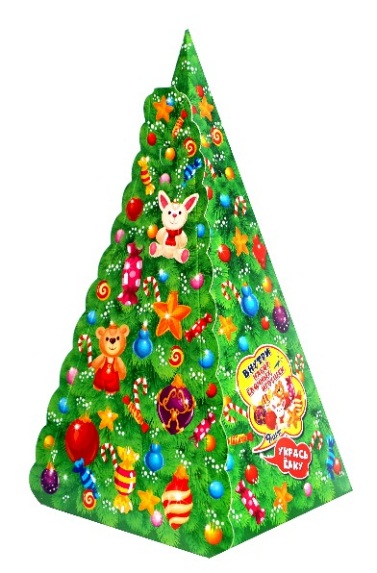 Новогодний подарок "Укрась елку"300 г (21 единица)   Цена: 153,90руб.Название конфетшт ПроизводительКонфеты НШФ ЖЕЛЕЙНЫЕ  1ЗАО Шоколадная  фабрика "Новосибирская" г.НовосибирскКонфеты НШФ МУЗА СИБИРСКАЯ 1ЗАО Шоколадная  фабрика "Новосибирская" г.НовосибирскКонфеты НШФ БУРИ ВЕСТНИК 1ЗАО Шоколадная  фабрика "Новосибирская" г.НовосибирскКонфеты НШФ СНЕЖОК 1ЗАО Шоколадная  фабрика "Новосибирская" г.НовосибирскКонфеты НШФ ЛАСТОЧКА-ВЕСТНИЦА ВЕСНЫ 1ЗАО Шоколадная  фабрика "Новосибирская" г.НовосибирскКонфеты НШФ РОМАШКА 2ЗАО Шоколадная  фабрика "Новосибирская" г.НовосибирскКонфеты JET на карам.осн.с печ.1ООО "КДВ Воронеж"Воронежская обл.Конфеты LUSSO со вкус.черн.смород.1ООО "Глобус" Ульяновская обл.Конфеты ДЖАЗЗИ нуга-карамель-арахис 1ООО "КДВ Воронеж"Воронежская обл.Конфеты ИТАЛЬЯНО со вкус.черносл1ООО "КДВ" Нижний тагил Свердловская обл.Конфеты МУ-МУЙКА парн.молочко со вк.сливок1ООО "Глобус" Ульяновская обл.Конфеты ЯРЧЕ арахис1ООО "КДВ" Нижний Тагил Свердловская обл.Карамель ЯШКИНО ЖЕВ.ИРИСКА НОТА БУМ с орех.нач1ООО "КДВ Воронеж"Воронежская обл.Карамель ЯШКИНО ЖЕВАТ.НИЛЬС вк.вишн/апел/з.ябл1ООО "КДВ Воронеж"Воронежская обл.Конфеты СЛАВЯНКА Левушка 1АО "Славянка-Люкс" Белгородск.обл.Конфеты АККОНД Конфеты мака руны1ОАО "Акконд" г.Чебоксары Чувашская республикаКонфеты Милки вей1ООО "Марс" Московская обл.Карамель СТРАЙК 11.3г ассорти на палочке 1ООО "КДВ Воронеж"Воронежская обл.Марм.жев.БЕГЕМОТИК БОНДИ С ВИТ.30г1ООО "КДВ Воронеж"Воронежская обл.СЛАВЯНКА  шоколад Детский Сувенир мол с нач 20гр1АО Кондитерская ф-ка "Славянка" Белгородская обл.Итого21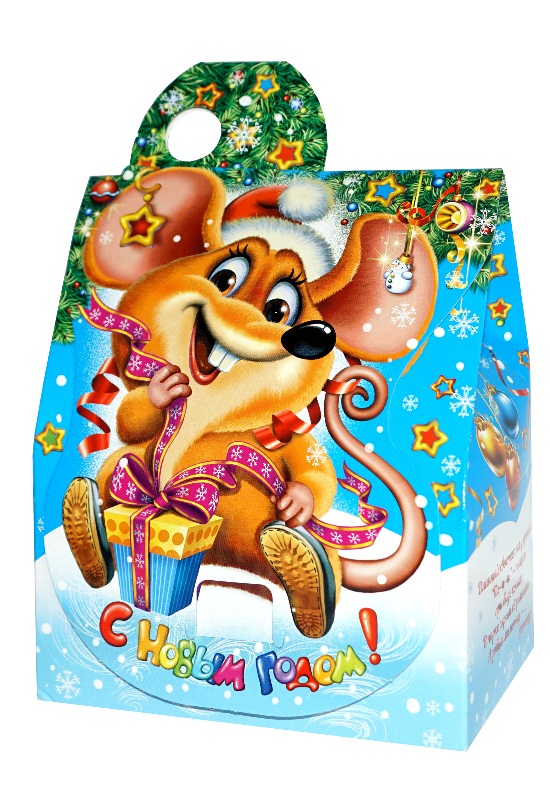 Новогодний подарок "Вкусняшка"300 г (19 единиц)   Цена: 179,90руб.Название конфетштПроизводительКонфеты НШФ CRAZY DAYS 1ЗАО Шоколадная  фабрика "Новосибирская" г.НовосибирскКонфеты НШФ БУРИ ВЕСТНИК 1ЗАО Шоколадная  фабрика "Новосибирская" г.НовосибирскКонфеты НШФ ЛАСТОЧКА-ВЕСТНИЦА ВЕСНЫ 1ЗАО Шоколадная  фабрика "Новосибирская" г.НовосибирскКонфеты НШФ НОВОСИБИРСКИЕ 1ЗАО Шоколадная  фабрика "Новосибирская" г.НовосибирскКонфеты НШФ РОМАШКА 1ЗАО Шоколадная  фабрика "Новосибирская" г.НовосибирскКонфеты НШФ ЦЕНТР ДЕРЖАВЫ 1ЗАО Шоколадная  фабрика "Новосибирская" г.НовосибирскКонфеты JET на карам.осн.с печ.1ООО "КДВ Воронеж"Воронежская обл.Конфеты ЯРЧЕ арахис1ООО "КДВ" Нижний Тагил Свердловская обл.Карамель ЯШКИНО ЖЕВ.ИРИСКА НОТА БУМ с орех.нач1ООО "КДВ Воронеж"Воронежская обл.Карамель ЯШКИНО ЖЕВАТ.НИЛЬС вк.вишн/апел/з.ябл1ООО "КДВ Воронеж"Воронежская обл.Конфеты СЛАВЯНКА Левушка 1АО "Славянка-Люкс" Белгородск.обл.Конфеты Марсианка1ООО "Сладкий орешек" Московская обл.Драже Зоо-зоо 1ООО "Сириус" Московская обл.Конфеты Твикс1ООО "Марс" Московская обл.Конфеты Милки вей2ООО "Марс" Московская обл.Карамель СТРАЙК 11.3г ассорти на палочке 1ООО "КДВ Воронеж"Воронежская обл.Марм.жев.БЕГЕМОТИК БОНДИ С ВИТ.30г1ООО "КДВ Воронеж"Воронежская обл.Шоколад Аленка 60 гр1ОАО Кондитерский концерн "Бабаевский" г.МоскваИтого19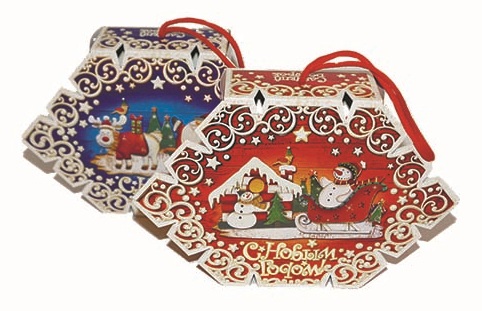 Новогодний подарок "Снежинка"300 г (19 единиц)   Цена: 179,90руб.Название конфетштПроизводительКонфеты НШФ CRAZY DAYS 1ЗАО Шоколадная  фабрика "Новосибирская" г.НовосибирскКонфеты НШФ БУРИ ВЕСТНИК 1ЗАО Шоколадная  фабрика "Новосибирская" г.НовосибирскКонфеты НШФ ЛАСТОЧКА-ВЕСТНИЦА ВЕСНЫ 1ЗАО Шоколадная  фабрика "Новосибирская" г.НовосибирскКонфеты НШФ НОВОСИБИРСКИЕ 1ЗАО Шоколадная  фабрика "Новосибирская" г.НовосибирскКонфеты НШФ РОМАШКА 1ЗАО Шоколадная  фабрика "Новосибирская" г.НовосибирскКонфеты НШФ ЦЕНТР ДЕРЖАВЫ 1ЗАО Шоколадная  фабрика "Новосибирская" г.НовосибирскКонфеты JET на карам.осн.с печ.1ООО "КДВ Воронеж"Воронежская обл.Конфеты ЯРЧЕ арахис1ООО "КДВ" Нижний Тагил Свердловская обл.Карамель ЯШКИНО ЖЕВ.ИРИСКА НОТА БУМ с орех.нач1ООО "КДВ Воронеж"Воронежская обл.Карамель ЯШКИНО ЖЕВАТ.НИЛЬС вк.вишн/апел/з.ябл1ООО "КДВ Воронеж"Воронежская обл.Конфеты СЛАВЯНКА Левушка 1АО "Славянка-Люкс" Белгородск.обл.Конфеты Марсианка1ООО "Сладкий орешек" Московская обл.Драже Зоо-зоо 1ООО "Сириус" Московская обл.Конфеты Твикс1ООО "Марс" Московская обл.Конфеты Милки вей2ООО "Марс" Московская обл.Карамель СТРАЙК 11.3г ассорти на палочке 1ООО "КДВ Воронеж"Воронежская обл.Марм.жев.БЕГЕМОТИК БОНДИ С ВИТ.30г1ООО "КДВ Воронеж"Воронежская обл.Шоколад Аленка 60 гр1ОАО Кондитерский концерн "Бабаевский" г.МоскваИтого19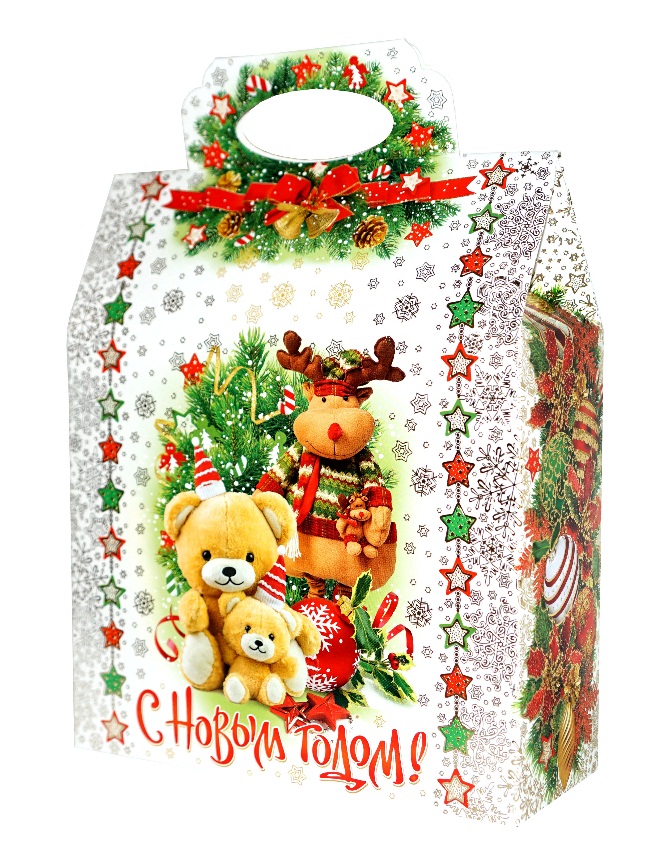 Новогодний подарок "Волшебство"300 г (19 единиц)   Цена: 179,90руб.Название конфетштПроизводительКонфеты НШФ CRAZY DAYS 1ЗАО Шоколадная  фабрика "Новосибирская" г.НовосибирскКонфеты НШФ БУРИ ВЕСТНИК 1ЗАО Шоколадная  фабрика "Новосибирская" г.НовосибирскКонфеты НШФ ЛАСТОЧКА-ВЕСТНИЦА ВЕСНЫ 1ЗАО Шоколадная  фабрика "Новосибирская" г.НовосибирскКонфеты НШФ НОВОСИБИРСКИЕ 1ЗАО Шоколадная  фабрика "Новосибирская" г.НовосибирскКонфеты НШФ РОМАШКА 1ЗАО Шоколадная  фабрика "Новосибирская" г.НовосибирскКонфеты НШФ ЦЕНТР ДЕРЖАВЫ 1ЗАО Шоколадная  фабрика "Новосибирская" г.НовосибирскКонфеты JET на карам.осн.с печ.1ООО "КДВ Воронеж"Воронежская обл.Конфеты ЯРЧЕ арахис1ООО "КДВ" Нижний Тагил Свердловская обл.Карамель ЯШКИНО ЖЕВ.ИРИСКА НОТА БУМ с орех.нач1ООО "КДВ Воронеж"Воронежская обл.Карамель ЯШКИНО ЖЕВАТ.НИЛЬС вк.вишн/апел/з.ябл1ООО "КДВ Воронеж"Воронежская обл.Конфеты СЛАВЯНКА Левушка 1АО "Славянка-Люкс" Белгородск.обл.Конфеты Марсианка1ООО "Сладкий орешек" Московская обл.Драже Зоо-зоо 1ООО "Сириус" Московская обл.Конфеты Твикс1ООО "Марс" Московская обл.Конфеты Милки вей2ООО "Марс" Московская обл.Карамель СТРАЙК 11.3г ассорти на палочке 1ООО "КДВ Воронеж"Воронежская обл.Марм.жев.БЕГЕМОТИК БОНДИ С ВИТ.30г1ООО "КДВ Воронеж"Воронежская обл.Шоколад Аленка 60 гр1ОАО Кондитерский концерн "Бабаевский" г.МоскваИтого19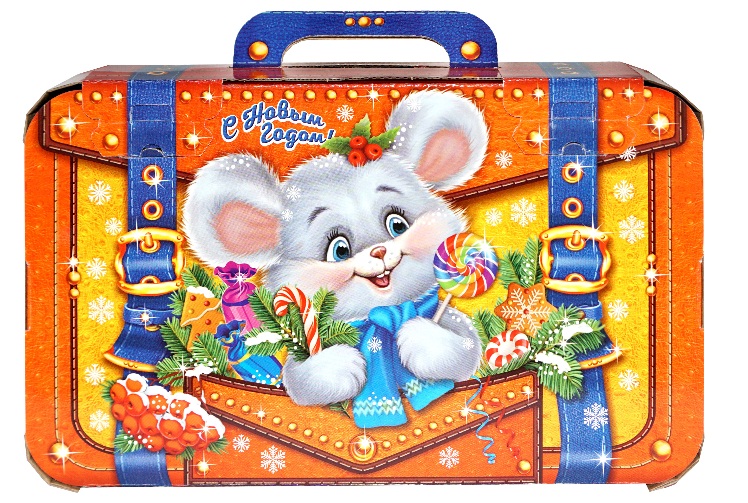 Новогодний подарок "Новогодний чемоданчик"500 г (34 единицы)   Цена: 266,90руб.Название конфетшт ПроизводительКонфеты НШФ ЖЕЛЕЙНЫЕ  1ЗАО Шоколадная  фабрика "Новосибирская" г.НовосибирскКонфеты НШФ МУЗА СИБИРСКАЯ 1ЗАО Шоколадная  фабрика "Новосибирская" г.НовосибирскКонфеты НШФ БУРИ ВЕСТНИК 1ЗАО Шоколадная  фабрика "Новосибирская" г.НовосибирскКонфеты НШФ СНЕЖОК 1ЗАО Шоколадная  фабрика "Новосибирская" г.НовосибирскКонфеты НШФ ЛАСТОЧКА-ВЕСТНИЦА ВЕСНЫ 1ЗАО Шоколадная  фабрика "Новосибирская" г.НовосибирскКонфеты НШФ РОМАШКА 2ЗАО Шоколадная  фабрика "Новосибирская" г.НовосибирскКонфеты JET на карам.осн.с печ.2ООО "КДВ Воронеж"Воронежская обл.Конфеты LUSSO со вкус.черн.смород.1ООО "Глобус" Ульяновская обл.Конфеты ГЛЭЙС слив.вкус1ООО "КДВ Яшкино"Кемеровская обл.Конфеты ГЛЭЙС шок.вкус1ООО "КДВ Яшкино"Кемеровская обл.Конфеты ДЖАЗЗИ глаз.(нуга-карам)1ООО "КДВ Воронеж"Воронежская обл.Конфеты ДЖАЗЗИ нуга-карамель-арахис 1ООО "КДВ Воронеж"Воронежская обл.Конфеты ИТАЛЬЯНО со вкус.черносл1ООО "КДВ" Нижний Тагил Свердловская обл.Конфеты МУ-МУЙКА парн.молочко со вк.сливок1ООО "Глобус" Ульяновская обл.Конфеты РЕКА МОЛОКА2ООО "Глобус" Ульяновская обл.Конфеты ЯРЧЕ арахис1ООО "КДВ" Нижний Тагил Свердловская обл.Карамель ЯШКИНО ЖЕВ.ИРИСКА НОТА БУМ с орех.нач2ООО "КДВ Воронеж"Воронежская обл.Карамель ЯШКИНО ЖЕВАТ.НИЛЬС вк.вишн/апел/з.ябл2ООО "КДВ Воронеж"Воронежская обл.Конфеты СЛАВЯНКА Медунок орех.1АО "Славянка плюс" Белгородск.обл.Конфеты СЛАВЯНКА Левушка 2АО "Славянка-Люкс" Белгородск.обл.Конфеты АККОНД Фараделла 1ОАО "Акконд" г.Чебоксары Чувашская республикаКонфеты АККОНД Геометрика (топл.молоко, карам, фундук)1ОАО "Акконд" г.Чебоксары Чувашская республикаКонфеты АККОНД Конфеты мака руны1ОАО "Акконд" г.Чебоксары Чувашская республикаДраже Зоо-зоо 2ООО "Сириус" Московская обл.Карамель СТРАЙК 11.3г ассорти на палочке 1ООО "КДВ Воронеж"Воронежская обл.Марм.жев.БЕГЕМОТИК БОНДИ С ВИТ.30г1ООО "КДВ Воронеж"Воронежская обл.Шоколад Аленка 60 гр1ОАО Кондитерский концерн "Бабаевский" г.Москваитого34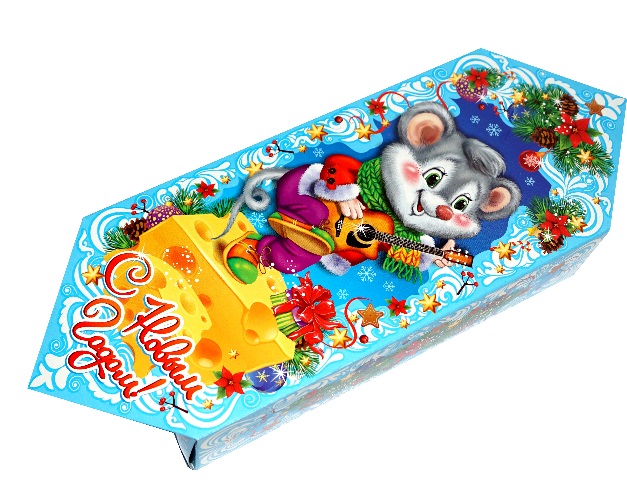 Новогодний подарок "Конфета"500 г (34 единицы)   Цена: 293,90руб.Название конфетштПроизводительКонфеты НШФ БУРИ ВЕСТНИК 1ЗАО Шоколадная  фабрика "Новосибирская" г.НовосибирскКонфеты НШФ ДАРЫ СИБИРИ кедр.орех1ЗАО Шоколадная  фабрика "Новосибирская" г.НовосибирскКонфеты НШФ ЛАСТОЧКА-ВЕСТНИЦА ВЕСНЫ 1ЗАО Шоколадная  фабрика "Новосибирская" г.НовосибирскКонфеты НШФ МЕТЕЛИЦА 1ЗАО Шоколадная  фабрика "Новосибирская" г.НовосибирскКонфеты НШФ НОВОСИБИРСКИЕ 1ЗАО Шоколадная  фабрика "Новосибирская" г.НовосибирскКонфеты НШФ РОМАШКА 1ЗАО Шоколадная  фабрика "Новосибирская" г.НовосибирскКонфеты НШФ СКАЗКА КРАСНАЯ ШАПОЧКА 1ЗАО Шоколадная  фабрика "Новосибирская" г.НовосибирскКонфеты НШФ ТРЮФЕЛИ 1ЗАО Шоколадная  фабрика "Новосибирская" г.НовосибирскКонфеты НШФ ЦЕНТР ДЕРЖАВЫ 1ЗАО Шоколадная  фабрика "Новосибирская" г.НовосибирскКонфеты JET на карам.осн.с печ.1ООО "КДВ Воронеж"Воронежская обл.Конфеты ЯРЧЕ арахис1ООО "КДВ" Нижний Тагил Свердловская обл.Карамель ЯШКИНО ЖЕВ.ИРИСКА НОТА БУМ с орех.нач2ООО "КДВ Воронеж"Воронежская обл.Карамель ЯШКИНО ЖЕВАТ.НИЛЬС вк.вишн/апел/з.ябл2ООО "КДВ Воронеж"Воронежская обл.Конфеты  СЛАВЯНКА Мишка на Севере шок с вафл. 1ООО Кондитерская ф-ка им. Н.К Крупской Ленинград.обл.Конфеты СЛАВЯНКА Жаклин, франц зефир со вкусом клубн со слив. Шок.1АО "Славянка-Люкс" Белгородск.обл.Конфеты СЛАВЯНКА Медунок орех.1АО "Славянка плюс" Белгородск.обл.Конфеты СЛАВЯНКА Левушка 1АО "Славянка-Люкс" Белгородск.обл.Конфеты АККОНД Адель с цел миндалем 1ОАО "Акконд" г.Чебоксары Чувашская республикаКонфеты АККОНД Геометрика (топл.молоко, карам, фундук)1ОАО "Акконд" г.Чебоксары Чувашская республикаКонфеты АККОНД Конфеты мака руны1ОАО "Акконд" г.Чебоксары Чувашская республикаКонфеты Марсианка1ООО "Сладкий орешек" Московская обл.Драже Зоо-зоо 2ООО "Сириус" Московская обл.Конфеты Мишка в лесу 1ООО Кондитерская ф-ка "Победа" Московская обл.Конфеты форма сердечек с орех.нач. фольга голубая,красная 1ООО Кондитерская ф-ка "Победа" Московская обл.Конфеты Твикс1ООО "Марс" Московская обл.Конфеты Милки вей2ООО "Марс" Московская обл.Зефир жев.ЗЕФИРЮШКИ 7г воздушный1ООО "Мак-Иваново" Московская обл.Карамель СТРАЙК 11.3г ассорти на палочке 1ООО "КДВ Воронеж"Воронежская обл.Марм.жев.БЕГЕМОТИК БОНДИ С ВИТ.30г1ООО "КДВ Воронеж"Воронежская обл.Шоколад Аленка 60 гр1ОАО Кондитерский концерн "Бабаевский" г.Москваитого34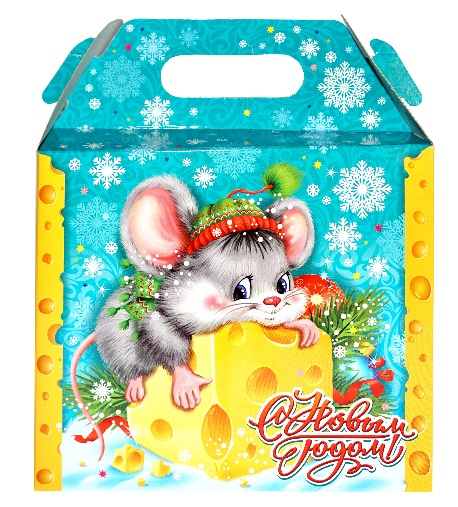 Новогодний подарок "Сюрприз"500 г (34 единицы)   Цена: 293,90руб.Название конфетштПроизводительКонфеты НШФ БУРИ ВЕСТНИК 1ЗАО Шоколадная  фабрика "Новосибирская" г.НовосибирскКонфеты НШФ ДАРЫ СИБИРИ кедр.орех1ЗАО Шоколадная  фабрика "Новосибирская" г.НовосибирскКонфеты НШФ ЛАСТОЧКА-ВЕСТНИЦА ВЕСНЫ 1ЗАО Шоколадная  фабрика "Новосибирская" г.НовосибирскКонфеты НШФ МЕТЕЛИЦА 1ЗАО Шоколадная  фабрика "Новосибирская" г.НовосибирскКонфеты НШФ НОВОСИБИРСКИЕ 1ЗАО Шоколадная  фабрика "Новосибирская" г.НовосибирскКонфеты НШФ РОМАШКА 1ЗАО Шоколадная  фабрика "Новосибирская" г.НовосибирскКонфеты НШФ СКАЗКА КРАСНАЯ ШАПОЧКА 1ЗАО Шоколадная  фабрика "Новосибирская" г.НовосибирскКонфеты НШФ ТРЮФЕЛИ 1ЗАО Шоколадная  фабрика "Новосибирская" г.НовосибирскКонфеты НШФ ЦЕНТР ДЕРЖАВЫ 1ЗАО Шоколадная  фабрика "Новосибирская" г.НовосибирскКонфеты JET на карам.осн.с печ.1ООО "КДВ Воронеж"Воронежская обл.Конфеты ЯРЧЕ арахис1ООО "КДВ" Нижний Тагил Свердловская обл.Карамель ЯШКИНО ЖЕВ.ИРИСКА НОТА БУМ с орех.нач2ООО "КДВ Воронеж"Воронежская обл.Карамель ЯШКИНО ЖЕВАТ.НИЛЬС вк.вишн/апел/з.ябл2ООО "КДВ Воронеж"Воронежская обл.Конфеты  СЛАВЯНКА Мишка на Севере шок с вафл. 1ООО Кондитерская ф-ка им. Н.К Крупской Ленинград.обл.Конфеты СЛАВЯНКА Жаклин, франц зефир со вкусом клубн со слив. Шок.1АО "Славянка-Люкс" Белгородск.обл.Конфеты СЛАВЯНКА Медунок орех.1АО "Славянка плюс" Белгородск.обл.Конфеты СЛАВЯНКА Левушка 1АО "Славянка-Люкс" Белгородск.обл.Конфеты АККОНД Адель с цел миндалем 1ОАО "Акконд" г.Чебоксары Чувашская республикаКонфеты АККОНД Геометрика (топл.молоко, карам, фундук)1ОАО "Акконд" г.Чебоксары Чувашская республикаКонфеты АККОНД Конфеты мака руны1ОАО "Акконд" г.Чебоксары Чувашская республикаКонфеты Марсианка1ООО "Сладкий орешек" Московская обл.Драже Зоо-зоо 2ООО "Сириус" Московская обл.Конфеты Мишка в лесу 1ООО Кондитерская ф-ка "Победа" Московская обл.Конфеты форма сердечек с орех.нач. фольга голубая,красная 1ООО Кондитерская ф-ка "Победа" Московская обл.Конфеты Твикс1ООО "Марс" Московская обл.Конфеты Милки вей2ООО "Марс" Московская обл.Зефир жев.ЗЕФИРЮШКИ 7г воздушный1ООО "Мак-Иваново" Московская обл.Карамель СТРАЙК 11.3г ассорти на палочке 1ООО "КДВ Воронеж"Воронежская обл.Марм.жев.БЕГЕМОТИК БОНДИ С ВИТ.30г1ООО "КДВ Воронеж"Воронежская обл.Шоколад Аленка 60 гр1ОАО Кондитерский концерн "Бабаевский" г.Москваитого34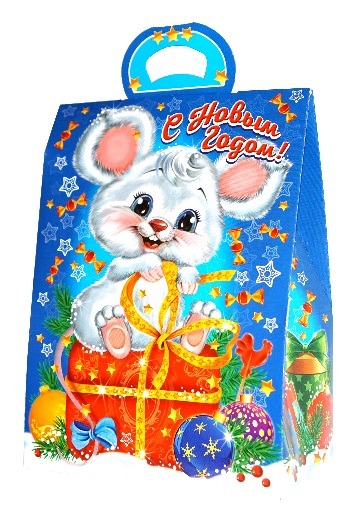 Новогодний подарок "Сластена"500 г (34 единицы)   Цена: 293,90руб.Название конфетштПроизводительКонфеты НШФ БУРИ ВЕСТНИК 1ЗАО Шоколадная  фабрика "Новосибирская" г.НовосибирскКонфеты НШФ ДАРЫ СИБИРИ кедр.орех1ЗАО Шоколадная  фабрика "Новосибирская" г.НовосибирскКонфеты НШФ ЛАСТОЧКА-ВЕСТНИЦА ВЕСНЫ 1ЗАО Шоколадная  фабрика "Новосибирская" г.НовосибирскКонфеты НШФ МЕТЕЛИЦА 1ЗАО Шоколадная  фабрика "Новосибирская" г.НовосибирскКонфеты НШФ НОВОСИБИРСКИЕ 1ЗАО Шоколадная  фабрика "Новосибирская" г.НовосибирскКонфеты НШФ РОМАШКА 1ЗАО Шоколадная  фабрика "Новосибирская" г.НовосибирскКонфеты НШФ СКАЗКА КРАСНАЯ ШАПОЧКА 1ЗАО Шоколадная  фабрика "Новосибирская" г.НовосибирскКонфеты НШФ ТРЮФЕЛИ 1ЗАО Шоколадная  фабрика "Новосибирская" г.НовосибирскКонфеты НШФ ЦЕНТР ДЕРЖАВЫ 1ЗАО Шоколадная  фабрика "Новосибирская" г.НовосибирскКонфеты JET на карам.осн.с печ.1ООО "КДВ Воронеж"Воронежская обл.Конфеты ЯРЧЕ арахис1ООО "КДВ" Нижний Тагил Свердловская обл.Карамель ЯШКИНО ЖЕВ.ИРИСКА НОТА БУМ с орех.нач2ООО "КДВ Воронеж"Воронежская обл.Карамель ЯШКИНО ЖЕВАТ.НИЛЬС вк.вишн/апел/з.ябл2ООО "КДВ Воронеж"Воронежская обл.Конфеты  СЛАВЯНКА Мишка на Севере шок с вафл. 1ООО Кондитерская ф-ка им. Н.К Крупской Ленинград.обл.Конфеты СЛАВЯНКА Жаклин, франц зефир со вкусом клубн со слив. Шок.1АО "Славянка-Люкс" Белгородск.обл.Конфеты СЛАВЯНКА Медунок орех.1АО "Славянка плюс" Белгородск.обл.Конфеты СЛАВЯНКА Левушка 1АО "Славянка-Люкс" Белгородск.обл.Конфеты АККОНД Адель с цел миндалем 1ОАО "Акконд" г.Чебоксары Чувашская республикаКонфеты АККОНД Геометрика (топл.молоко, карам, фундук)1ОАО "Акконд" г.Чебоксары Чувашская республикаКонфеты АККОНД Конфеты мака руны1ОАО "Акконд" г.Чебоксары Чувашская республикаКонфеты Марсианка1ООО "Сладкий орешек" Московская обл.Драже Зоо-зоо 2ООО "Сириус" Московская обл.Конфеты Мишка в лесу 1ООО Кондитерская ф-ка "Победа" Московская обл.Конфеты форма сердечек с орех.нач. фольга голубая,красная 1ООО Кондитерская ф-ка "Победа" Московская обл.Конфеты Твикс1ООО "Марс" Московская обл.Конфеты Милки вей2ООО "Марс" Московская обл.Зефир жев.ЗЕФИРЮШКИ 7г воздушный1ООО "Мак-Иваново" Московская обл.Карамель СТРАЙК 11.3г ассорти на палочке 1ООО "КДВ Воронеж"Воронежская обл.Марм.жев.БЕГЕМОТИК БОНДИ С ВИТ.30г1ООО "КДВ Воронеж"Воронежская обл.Шоколад Аленка 60 гр1ОАО Кондитерский концерн "Бабаевский" г.Москваитого34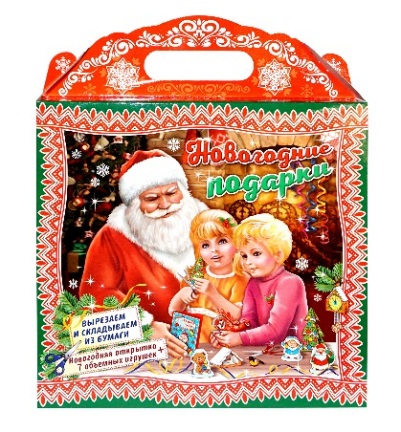 Новогодний подарок "Подарок от Деда Мороза"700 г (50 единиц)   Цена: 415,30руб.Название конфетштПроизводительКонфеты НШФ CRAZY DAYS 1ЗАО Шоколадная  фабрика "Новосибирская" г.НовосибирскКонфеты НШФ CRAZY NIGHTS 1ЗАО Шоколадная  фабрика "Новосибирская" г.НовосибирскКонфеты НШФ БУРИ ВЕСТНИК 1ЗАО Шоколадная  фабрика "Новосибирская" г.НовосибирскКонфеты НШФ СНЕЖОК 1ЗАО Шоколадная  фабрика "Новосибирская" г.НовосибирскКонфеты НШФ ВОЛШ.МЕТЕЛИЦА С ВАФЛЯМИ1ЗАО Шоколадная  фабрика "Новосибирская" г.НовосибирскКонфеты НШФ ДАРЫ СИБИРИ кедр.орех1ЗАО Шоколадная  фабрика "Новосибирская" г.НовосибирскКонфеты НШФ ЛАСТОЧКА-ВЕСТНИЦА ВЕСНЫ 1ЗАО Шоколадная  фабрика "Новосибирская" г.НовосибирскКонфеты НШФ МЕТЕЛИЦА 1ЗАО Шоколадная  фабрика "Новосибирская" г.НовосибирскКонфеты НШФ МОЙ КОСТЕР 1ЗАО Шоколадная  фабрика "Новосибирская" г.НовосибирскКонфеты НШФ НОВОСИБИРСК ЭКСТРА 1ЗАО Шоколадная  фабрика "Новосибирская" г.НовосибирскКонфеты НШФ НОВОСИБИРСКИЕ 1ЗАО Шоколадная  фабрика "Новосибирская" г.НовосибирскКонфеты НШФ РОМАШКА 1ЗАО Шоколадная  фабрика "Новосибирская" г.НовосибирскКонфеты НШФ СКАЗКА КРАСНАЯ ШАПОЧКА 1ЗАО Шоколадная  фабрика "Новосибирская" г.НовосибирскКонфеты НШФ ТРЮФЕЛИ 1ЗАО Шоколадная  фабрика "Новосибирская" г.НовосибирскКонфеты НШФ ЦЕНТР ДЕРЖАВЫ 1ЗАО Шоколадная  фабрика "Новосибирская" г.НовосибирскКонфеты JET на карам.осн.с печ.1ООО "КДВ Воронеж"Воронежская обл.Конфеты LUSSO со вкус.черн.смород.1ООО "Глобус" Ульяновская обл.Конфеты ДЖАЗЗИ нуга-карамель-арахис 1ООО "КДВ Воронеж"Воронежская обл.Конфеты КРОКАНТ 1ООО "КДВ" Нижний Тагил Свердловская обл.Конфеты МУ-МУЙКА парн.молочко со вк.сливок1ООО "Глобус" Ульяновская обл.Конфеты РЕКА МОЛОКА1ООО "Глобус" Ульяновская обл.Конфеты ЯРЧЕ арахис1ООО "КДВ" Нижний тагил Свердловская обл.Карамель ЯШКИНО ЖЕВ.ИРИСКА НОТА БУМ с орех.нач2ООО "КДВ Воронеж"Воронежская обл.Карамель ЯШКИНО ЖЕВАТ.НИЛЬС вк.вишн/апел/з.ябл2ООО "КДВ Воронеж"Воронежская обл.Конфеты  СЛАВЯНКА Мишка на Севере шок с вафл. 1ООО Кондитерская ф-ка им. Н.К Крупской Ленинград.обл.Конфеты СЛАВЯНКА Детский Сувенир шок. 1АО "Славянка-Люкс" Белгородск.обл.Конфеты СЛАВЯНКА Жаклин, франц зефир со вкусом клубн со слив. Шок.1АО "Славянка-Люкс" Белгородск.обл.Конфеты СЛАВЯНКА Медунок орех.1АО "Славянка плюс" Белгородск.обл.Конфеты СЛАВЯНКА Левушка 1АО "Славянка-Люкс" Белгородск.обл.Конфеты АККОНД Адель с цел миндалем 2ОАО "Акконд" г.Чебоксары Чувашская республикаКонфеты АККОНД Геометрика (топл.молоко, карам, фундук)1ОАО "Акконд" г.Чебоксары Чувашская республикаКонфеты АККОНД Конфеты мака руны1ОАО "Акконд" г.Чебоксары Чувашская республикаКонфеты Марсианка2ООО "Сладкий орешек" Московская обл.Драже Зоо-зоо 3ООО "Сириус" Московская обл.Конфеты Мишка в лесу 1ООО Кондитерская ф-ка "Победа" Московская обл.Конфеты форма сердечек с орех.нач. фольга голубая,красная 1ООО Кондитерская ф-ка "Победа" Московская обл.Конфеты Твикс1ООО "Марс" Московская обл.Конфеты Милки вей2ООО "Марс" Московская обл.Зефир жев.ЗЕФИРЮШКИ 7г воздушный1ООО "Мак-Иваново" Московская обл.Карамель СТРАЙК 11.3г ассорти на палочке 1ООО "КДВ Воронеж"Воронежская обл.Марм.жев.БЕГЕМОТИК БОНДИ С ВИТ.30г1ООО "КДВ Воронеж"Воронежская обл.СЛАВЯНКА  шоколад Детский Сувенир мол с нач 20гр1АО Кондитерская ф-ка "Славянка" Белгородская обл.Шоколад Аленка 60 гр1ОАО Кондитерский концерн "Бабаевский" г.Москваитого50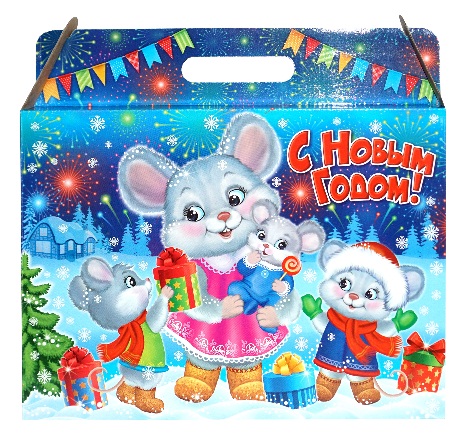 Новогодний подарок "Рождественская ночь"700 г (50 единиц)   Цена: 415,30руб.Название конфетштПроизводительКонфеты НШФ CRAZY DAYS 1ЗАО Шоколадная  фабрика "Новосибирская" г.НовосибирскКонфеты НШФ CRAZY NIGHTS 1ЗАО Шоколадная  фабрика "Новосибирская" г.НовосибирскКонфеты НШФ БУРИ ВЕСТНИК 1ЗАО Шоколадная  фабрика "Новосибирская" г.НовосибирскКонфеты НШФ СНЕЖОК 1ЗАО Шоколадная  фабрика "Новосибирская" г.НовосибирскКонфеты НШФ ВОЛШ.МЕТЕЛИЦА С ВАФЛЯМИ1ЗАО Шоколадная  фабрика "Новосибирская" г.НовосибирскКонфеты НШФ ДАРЫ СИБИРИ кедр.орех1ЗАО Шоколадная  фабрика "Новосибирская" г.НовосибирскКонфеты НШФ ЛАСТОЧКА-ВЕСТНИЦА ВЕСНЫ 1ЗАО Шоколадная  фабрика "Новосибирская" г.НовосибирскКонфеты НШФ МЕТЕЛИЦА 1ЗАО Шоколадная  фабрика "Новосибирская" г.НовосибирскКонфеты НШФ МОЙ КОСТЕР 1ЗАО Шоколадная  фабрика "Новосибирская" г.НовосибирскКонфеты НШФ НОВОСИБИРСК ЭКСТРА 1ЗАО Шоколадная  фабрика "Новосибирская" г.НовосибирскКонфеты НШФ НОВОСИБИРСКИЕ 1ЗАО Шоколадная  фабрика "Новосибирская" г.НовосибирскКонфеты НШФ РОМАШКА 1ЗАО Шоколадная  фабрика "Новосибирская" г.НовосибирскКонфеты НШФ СКАЗКА КРАСНАЯ ШАПОЧКА 1ЗАО Шоколадная  фабрика "Новосибирская" г.НовосибирскКонфеты НШФ ТРЮФЕЛИ 1ЗАО Шоколадная  фабрика "Новосибирская" г.НовосибирскКонфеты НШФ ЦЕНТР ДЕРЖАВЫ 1ЗАО Шоколадная  фабрика "Новосибирская" г.НовосибирскКонфеты JET на карам.осн.с печ.1ООО "КДВ Воронеж"Воронежская обл.Конфеты LUSSO со вкус.черн.смород.1ООО "Глобус" Ульяновская обл.Конфеты ДЖАЗЗИ нуга-карамель-арахис 1ООО "КДВ Воронеж"Воронежская обл.Конфеты КРОКАНТ 1ООО "КДВ" Нижний Тагил Свердловская обл.Конфеты МУ-МУЙКА парн.молочко со вк.сливок1ООО "Глобус" Ульяновская обл.Конфеты РЕКА МОЛОКА1ООО "Глобус" Ульяновская обл.Конфеты ЯРЧЕ арахис1ООО "КДВ" Нижний тагил Свердловская обл.Карамель ЯШКИНО ЖЕВ.ИРИСКА НОТА БУМ с орех.нач2ООО "КДВ Воронеж"Воронежская обл.Карамель ЯШКИНО ЖЕВАТ.НИЛЬС вк.вишн/апел/з.ябл2ООО "КДВ Воронеж"Воронежская обл.Конфеты  СЛАВЯНКА Мишка на Севере шок с вафл. 1ООО Кондитерская ф-ка им. Н.К Крупской Ленинград.обл.Конфеты СЛАВЯНКА Детский Сувенир шок. 1АО "Славянка-Люкс" Белгородск.обл.Конфеты СЛАВЯНКА Жаклин, франц зефир со вкусом клубн со слив. Шок.1АО "Славянка-Люкс" Белгородск.обл.Конфеты СЛАВЯНКА Медунок орех.1АО "Славянка плюс" Белгородск.обл.Конфеты СЛАВЯНКА Левушка 1АО "Славянка-Люкс" Белгородск.обл.Конфеты АККОНД Адель с цел миндалем 2ОАО "Акконд" г.Чебоксары Чувашская республикаКонфеты АККОНД Геометрика (топл.молоко, карам, фундук)1ОАО "Акконд" г.Чебоксары Чувашская республикаКонфеты АККОНД Конфеты мака руны1ОАО "Акконд" г.Чебоксары Чувашская республикаКонфеты Марсианка2ООО "Сладкий орешек" Московская обл.Драже Зоо-зоо 3ООО "Сириус" Московская обл.Конфеты Мишка в лесу 1ООО Кондитерская ф-ка "Победа" Московская обл.Конфеты форма сердечек с орех.нач. фольга голубая,красная 1ООО Кондитерская ф-ка "Победа" Московская обл.Конфеты Твикс1ООО "Марс" Московская обл.Конфеты Милки вей2ООО "Марс" Московская обл.Зефир жев.ЗЕФИРЮШКИ 7г воздушный1ООО "Мак-Иваново" Московская обл.Карамель СТРАЙК 11.3г ассорти на палочке 1ООО "КДВ Воронеж"Воронежская обл.Марм.жев.БЕГЕМОТИК БОНДИ С ВИТ.30г1ООО "КДВ Воронеж"Воронежская обл.СЛАВЯНКА  шоколад Детский Сувенир мол с нач 20гр1АО Кондитерская ф-ка "Славянка" Белгородская обл.Шоколад Аленка 60 гр1ОАО Кондитерский концерн "Бабаевский" г.Москваитого50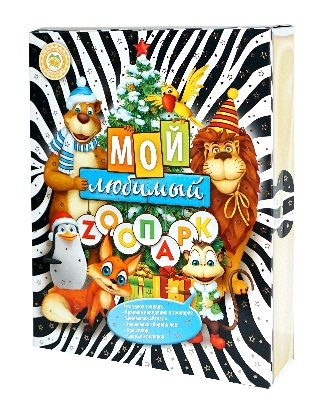 Новогодний подарок "Подарок под елку"700 г (52 единицы)   Цена: 390,90руб.Название конфетштПроизводительКонфеты НШФ ЖЕЛЕЙНЫЕ  2ЗАО Шоколадная  фабрика "Новосибирская" г.НовосибирскКонфеты НШФ МУЗА СИБИРСКАЯ 1ЗАО Шоколадная  фабрика "Новосибирская" г.НовосибирскКонфеты НШФ БУРИ ВЕСТНИК 2ЗАО Шоколадная  фабрика "Новосибирская" г.НовосибирскКонфеты НШФ СНЕЖОК 2ЗАО Шоколадная  фабрика "Новосибирская" г.НовосибирскКонфеты НШФ ВОЛШ.МЕТЕЛИЦА С ВАФЛЯМИ1ЗАО Шоколадная  фабрика "Новосибирская" г.НовосибирскКонфеты НШФ ЛАСТОЧКА-ВЕСТНИЦА ВЕСНЫ 2ЗАО Шоколадная  фабрика "Новосибирская" г.НовосибирскКонфеты НШФ МЕТЕЛИЦА 1ЗАО Шоколадная  фабрика "Новосибирская" г.НовосибирскКонфеты НШФ НОВОСИБИРСКИЕ 1ЗАО Шоколадная  фабрика "Новосибирская" г.НовосибирскКонфеты НШФ РОМАШКА 2ЗАО Шоколадная  фабрика "Новосибирская" г.НовосибирскКонфеты НШФ СКАЗКА КРАСНАЯ ШАПОЧКА 1ЗАО Шоколадная  фабрика "Новосибирская" г.НовосибирскКонфеты JET на карам.осн.с печ.2ООО "КДВ Воронеж"Воронежская обл.Конфеты LUSSO со вкус.черн.смород.2ООО "Глобус" Ульяновская обл.Конфеты ГЛЭЙС слив.вкус1ООО "КДВ Яшкино"Кемеровская обл.Конфеты ГЛЭЙС шок.вкус1ООО "КДВ Яшкино"Кемеровская обл.Конфеты ДЖАЗЗИ глаз.(нуга-карам)1ООО "КДВ Воронеж"Воронежская обл.Конфеты ДЖАЗЗИ нуга-карамель-арахис 2ООО "КДВ Воронеж"Воронежская обл.Конфеты ИТАЛЬЯНО со вкус.черносл1ООО "КДВ" Нижний Тагил Свердловская обл.Конфеты КРОКАНТ 1ООО "КДВ" Нижний Тагил Свердловская обл.Конфеты МУ-МУЙКА парн.молочко со вк.сливок2ООО "Глобус" Ульяновская обл.Конфеты РЕКА МОЛОКА2ООО "Глобус" Ульяновская обл.Конфеты ЯРЧЕ арахис2ООО "КДВ" Нижний тагил Свердловская обл.Карамель ЯШКИНО ЖЕВ.ИРИСКА НОТА БУМ с орех.нач2ООО "КДВ Воронеж"Воронежская обл.Карамель ЯШКИНО ЖЕВАТ.НИЛЬС вк.вишн/апел/з.ябл2ООО "КДВ Воронеж"Воронежская обл.Конфеты СЛАВЯНКА Медунок орех.2АО "Славянка плюс" Белгородск.обл.Конфеты СЛАВЯНКА Левушка 2АО "Славянка-Люкс" Белгородск.обл.Конфеты АККОНД Геометрика (топл.молоко, карам, фундук)2ОАО "Акконд" г.Чебоксары Чувашская республикаКонфеты АККОНД Конфеты мака руны2ОАО "Акконд" г.Чебоксары Чувашская республикаКонфеты Марсианка2ООО "Сладкий орешек" Московская обл.Драже Зоо-зоо 2ООО "Сириус" Московская обл.Конфеты Милки вей1ООО "Марс" Московская обл.Карамель СТРАЙК 11.3г ассорти на палочке 1ООО "КДВ Воронеж"Воронежская обл.Марм.жев.БЕГЕМОТИК БОНДИ С ВИТ.30г1ООО "КДВ Воронеж"Воронежская обл.Шоколад Аленка 60 гр1ОАО Кондитерский концерн "Бабаевский" г.Москваитого52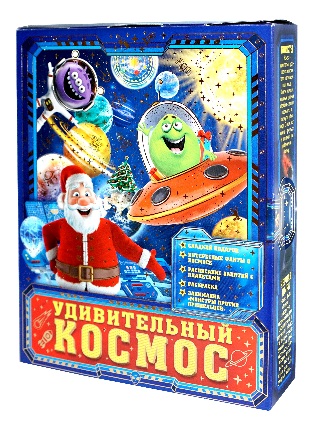 Новогодний подарок "Волшебная книга"700 г (52 единицы)   Цена: 390,90руб.Новогодний подарок "Волшебная книга"700 г (52 единицы)   Цена: 390,90руб.Название конфетштПроизводительКонфеты НШФ ЖЕЛЕЙНЫЕ  2ЗАО Шоколадная  фабрика "Новосибирская" г.НовосибирскКонфеты НШФ МУЗА СИБИРСКАЯ 1ЗАО Шоколадная  фабрика "Новосибирская" г.НовосибирскКонфеты НШФ БУРИ ВЕСТНИК 2ЗАО Шоколадная  фабрика "Новосибирская" г.НовосибирскКонфеты НШФ СНЕЖОК 2ЗАО Шоколадная  фабрика "Новосибирская" г.НовосибирскКонфеты НШФ ВОЛШ.МЕТЕЛИЦА С ВАФЛЯМИ1ЗАО Шоколадная  фабрика "Новосибирская" г.НовосибирскКонфеты НШФ ЛАСТОЧКА-ВЕСТНИЦА ВЕСНЫ 2ЗАО Шоколадная  фабрика "Новосибирская" г.НовосибирскКонфеты НШФ МЕТЕЛИЦА 1ЗАО Шоколадная  фабрика "Новосибирская" г.НовосибирскКонфеты НШФ НОВОСИБИРСКИЕ 1ЗАО Шоколадная  фабрика "Новосибирская" г.НовосибирскКонфеты НШФ РОМАШКА 2ЗАО Шоколадная  фабрика "Новосибирская" г.НовосибирскКонфеты НШФ СКАЗКА КРАСНАЯ ШАПОЧКА 1ЗАО Шоколадная  фабрика "Новосибирская" г.НовосибирскКонфеты JET на карам.осн.с печ.2ООО "КДВ Воронеж"Воронежская обл.Конфеты LUSSO со вкус.черн.смород.2ООО "Глобус" Ульяновская обл.Конфеты ГЛЭЙС слив.вкус1ООО "КДВ Яшкино"Кемеровская обл.Конфеты ГЛЭЙС шок.вкус1ООО "КДВ Яшкино"Кемеровская обл.Конфеты ДЖАЗЗИ глаз.(нуга-карам)1ООО "КДВ Воронеж"Воронежская обл.Конфеты ДЖАЗЗИ нуга-карамель-арахис 2ООО "КДВ Воронеж"Воронежская обл.Конфеты ИТАЛЬЯНО со вкус.черносл1ООО "КДВ" Нижний Тагил Свердловская обл.Конфеты КРОКАНТ 1ООО "КДВ" Нижний Тагил Свердловская обл.Конфеты МУ-МУЙКА парн.молочко со вк.сливок2ООО "Глобус" Ульяновская обл.Конфеты РЕКА МОЛОКА2ООО "Глобус" Ульяновская обл.Конфеты ЯРЧЕ арахис2ООО "КДВ" Нижний Тагил Свердловская обл.Карамель ЯШКИНО ЖЕВ.ИРИСКА НОТА БУМ с орех.нач2ООО "КДВ Воронеж"Воронежская обл.Карамель ЯШКИНО ЖЕВАТ.НИЛЬС вк.вишн/апел/з.ябл2ООО "КДВ Воронеж"Воронежская обл.Конфеты СЛАВЯНКА Медунок орех.2АО "Славянка плюс" Белгородск.обл.Конфеты СЛАВЯНКА Левушка 2АО "Славянка-Люкс" Белгородск.обл.Конфеты АККОНД Геометрика (топл.молоко, карам, фундук)2ОАО "Акконд" г.Чебоксары Чувашская республикаКонфеты АККОНД Конфеты мака руны2ОАО "Акконд" г.Чебоксары Чувашская республикаКонфеты Марсианка2ООО "Сладкий орешек" Московская обл.Драже Зоо-зоо 2ООО "Сириус" Московская обл.Конфеты Милки вей1ООО "Марс" Московская обл.Карамель СТРАЙК 11.3г ассорти на палочке 1ООО "КДВ Воронеж"Воронежская обл.Марм.жев.БЕГЕМОТИК БОНДИ С ВИТ.30г1ООО "КДВ Воронеж"Воронежская обл.Шоколад Аленка 60 гр1ОАО Кондитерский концерн "Бабаевский" г.Москваитого52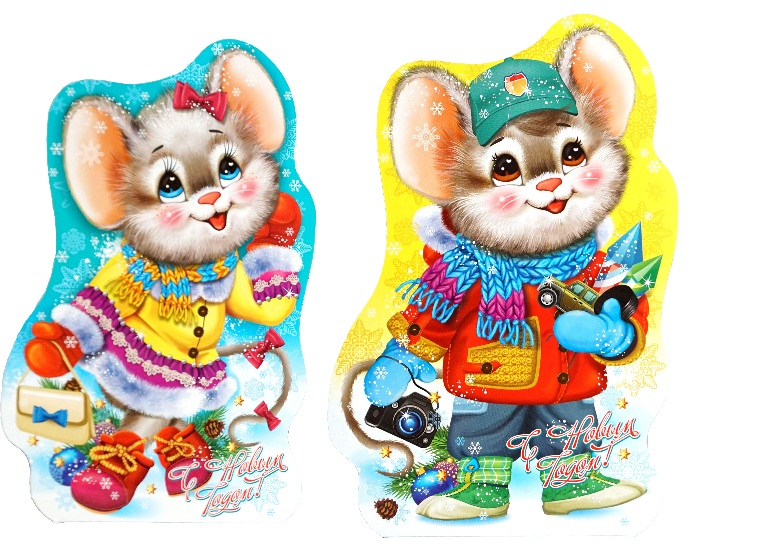 Новогодний подарок "Символ  года"1 кг (69 единиц)   Цена: 513,30руб.Название конфетштПроизводительКонфеты НШФ CRAZY DAYS 1ЗАО Шоколадная  фабрика "Новосибирская" г.НовосибирскКонфеты НШФ CRAZY NIGHTS 1ЗАО Шоколадная  фабрика "Новосибирская" г.НовосибирскКонфеты НШФ БУРИ ВЕСТНИК 2ЗАО Шоколадная  фабрика "Новосибирская" г.НовосибирскКонфеты НШФ СНЕЖОК 1ЗАО Шоколадная  фабрика "Новосибирская" г.НовосибирскКонфеты НШФ ВОЛШ.МЕТЕЛИЦА С ВАФЛЯМИ1ЗАО Шоколадная  фабрика "Новосибирская" г.НовосибирскКонфеты НШФ ДАРЫ СИБИРИ кедр.орех1ЗАО Шоколадная  фабрика "Новосибирская" г.НовосибирскКонфеты НШФ ЛАСТОЧКА-ВЕСТНИЦА ВЕСНЫ 2ЗАО Шоколадная  фабрика "Новосибирская" г.НовосибирскКонфеты НШФ МЕТЕЛИЦА 1ЗАО Шоколадная  фабрика "Новосибирская" г.НовосибирскКонфеты НШФ МИШКА КОСОЛАПЫЙ 1ЗАО Шоколадная  фабрика "Новосибирская" г.НовосибирскКонфеты НШФ МОЙ КОСТЕР 1ЗАО Шоколадная  фабрика "Новосибирская" г.НовосибирскКонфеты НШФ НОВОСИБИРСК ЭКСТРА 1ЗАО Шоколадная  фабрика "Новосибирская" г.НовосибирскКонфеты НШФ НОВОСИБИРСКИЕ 1ЗАО Шоколадная  фабрика "Новосибирская" г.НовосибирскКонфеты НШФ РОМАШКА 2ЗАО Шоколадная  фабрика "Новосибирская" г.НовосибирскКонфеты НШФ СКАЗКА КРАСНАЯ ШАПОЧКА 1ЗАО Шоколадная  фабрика "Новосибирская" г.НовосибирскКонфеты НШФ ТРЮФЕЛИ 1ЗАО Шоколадная  фабрика "Новосибирская" г.НовосибирскКонфеты НШФ ЦЕНТР ДЕРЖАВЫ 1ЗАО Шоколадная  фабрика "Новосибирская" г.НовосибирскКонфеты JET на карам.осн.с печ.2ООО "КДВ Воронеж"Воронежская обл.Конфеты LUSSO со вкус.черн.смород.1ООО "Глобус" Ульяновская обл.Конфеты ГЛЭЙС слив.вкус1ООО "КДВ Яшкино"Кемеровская обл.Конфеты ГЛЭЙС шок.вкус1ООО "КДВ Яшкино"Кемеровская обл.Конфеты ДЖАЗЗИ глаз.(нуга-карам)1ООО "КДВ Воронеж"Воронежская обл.Конфеты ДЖАЗЗИ нуга-карамель-арахис 1ООО "КДВ Воронеж"Воронежская обл.Конфеты КРОКАНТ 2ООО "КДВ" Нижний Тагил Свердловская обл.Конфеты МУ-МУЙКА парн.молочко со вк.сливок2ООО "Глобус" Ульяновская обл.Конфеты РЕКА МОЛОКА2ООО "Глобус" Ульяновская обл.Конфеты ЯРЧЕ арахис2ООО "КДВ" Нижний Тагил Свердловская обл.Карамель ЯШКИНО ЖЕВ.ИРИСКА НОТА БУМ с орех.нач2ООО "КДВ Воронеж"Воронежская обл.Карамель ЯШКИНО ЖЕВАТ.НИЛЬС вк.вишн/апел/з.ябл2ООО "КДВ Воронеж"Воронежская обл.Конфеты  СЛАВЯНКА Мишка на Севере шок с вафл. 1ООО Кондитерская ф-ка им. Н.К Крупской Ленинград.обл.Конфеты СЛАВЯНКА Детский Сувенир шок. 1АО "Славянка-Люкс" Белгородск.обл.Конфеты СЛАВЯНКА Жаклин, франц зефир со вкусом клубн со слив. Шок.1АО "Славянка-Люкс" Белгородск.обл.Конфета СЛАВЯНКА Ксюша1АО "Славянка-Люкс" Белгородск.обл.Конфеты СЛАВЯНКА Медунок орех.2АО "Славянка плюс" Белгородск.обл.Конфеты СЛАВЯНКА Левушка 2АО "Славянка-Люкс" Белгородск.обл.Конфеты АККОНД Адель с цел миндалем 2ОАО "Акконд" г.Чебоксары Чувашская республикаКонфеты АККОНД Фараделла 1ОАО "Акконд" г.Чебоксары Чувашская республикаКонфеты АККОНД  Делямусс десерт 1ОАО "Акконд" г.Чебоксары Чувашская республикаКонфеты АККОНД Геометрика (топл.молоко, карам, фундук)2ОАО "Акконд" г.Чебоксары Чувашская республикаКонфеты АККОНД Конфеты мака руны2ОАО "Акконд" г.Чебоксары Чувашская республикаКонфеты Марсианка2ООО "Сладкий орешек" Московская обл.Драже Зоо-зоо 3ООО "Сириус" Московская обл.Конфеты Мишка в лесу 1ООО Кондитерская ф-ка "Победа" Московская обл.Конфеты форма сердечек с орех.нач. фольга голубая,красная1ООО Кондитерская ф-ка "Победа" Московская обл.Конфеты Твикс1ООО "Марс" Московская обл.Конфеты Милки вей2ООО "Марс" Московская обл.Зефир жев.ЗЕФИРЮШКИ 7г воздушный1ООО "Мак-Иваново" Московская обл.Карамель СТРАЙК 11.3г ассорти на палочке 1ООО "КДВ Воронеж"Воронежская обл.Марм.жев.БЕГЕМОТИК БОНДИ С ВИТ.30г1ООО "КДВ Воронеж"Воронежская обл.СЛАВЯНКА  шоколад Детский Сувенир мол с нач 20гр1АО Кондитерская ф-ка "Славянка" Белгородская обл.Шоколад Аленка 60 гр1ОАО Кондитерский концерн "Бабаевский" г.Москваитого69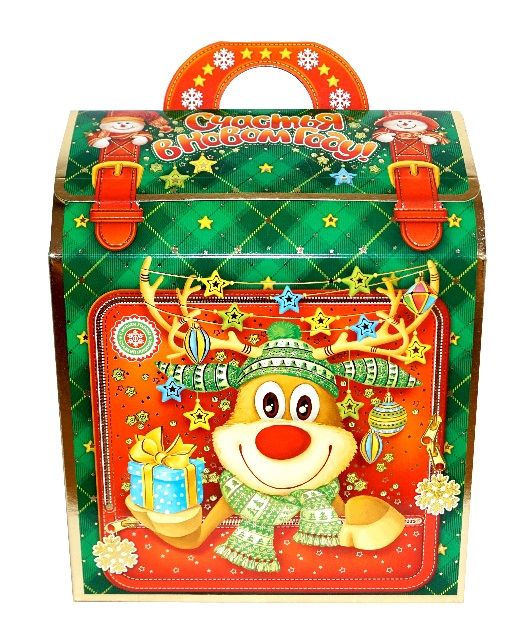 Новогодний подарок "В гостях у сказки"1 кг(77 единиц)   Цена: 478,60руб.Название конфетштПроизводительКонфеты НШФ CRAZY DAYS 1ЗАО Шоколадная  фабрика "Новосибирская" г.НовосибирскКонфеты НШФ CRAZY NIGHTS 1ЗАО Шоколадная  фабрика "Новосибирская" г.НовосибирскКонфеты НШФ ЖЕЛЕЙНЫЕ  2ЗАО Шоколадная  фабрика "Новосибирская" г.НовосибирскКонфеты НШФ МУЗА СИБИРСКАЯ 2ЗАО Шоколадная  фабрика "Новосибирская" г.НовосибирскКонфеты НШФ БУРИ ВЕСТНИК 2ЗАО Шоколадная  фабрика "Новосибирская" г.НовосибирскКонфеты НШФ СНЕЖОК 2ЗАО Шоколадная  фабрика "Новосибирская" г.НовосибирскКонфеты НШФ ВОЛШ.МЕТЕЛИЦА С ВАФЛЯМИ2ЗАО Шоколадная  фабрика "Новосибирская" г.НовосибирскКонфеты НШФ ЛАСТОЧКА-ВЕСТНИЦА ВЕСНЫ 2ЗАО Шоколадная  фабрика "Новосибирская" г.НовосибирскКонфеты НШФ МЕТЕЛИЦА 1ЗАО Шоколадная  фабрика "Новосибирская" г.НовосибирскКонфеты НШФ НОВОСИБИРСКИЕ 1ЗАО Шоколадная  фабрика "Новосибирская" г.НовосибирскКонфеты НШФ РОМАШКА 2ЗАО Шоколадная  фабрика "Новосибирская" г.НовосибирскКонфеты НШФ СКАЗКА КРАСНАЯ ШАПОЧКА 1ЗАО Шоколадная  фабрика "Новосибирская" г.НовосибирскКонфеты НШФ ТРЮФЕЛИ 1ЗАО Шоколадная  фабрика "Новосибирская" г.НовосибирскКонфеты НШФ ЦЕНТР ДЕРЖАВЫ 1ЗАО Шоколадная  фабрика "Новосибирская" г.НовосибирскКонфеты JET на карам.осн.с печ.2ООО "КДВ Воронеж"Воронежская обл.Конфеты LUSSO со вкус.черн.смород.2ООО "Глобус" Ульяновская обл.Конфеты ГЛЭЙС слив.вкус2ООО "КДВ Яшкино"Кемеровская обл.Конфеты ГЛЭЙС шок.вкус2ООО "КДВ Яшкино"Кемеровская обл.Конфеты ДЖАЗЗИ глаз.(нуга-карам)2ООО "КДВ Воронеж"Воронежская обл.Конфеты ДЖАЗЗИ нуга-карамель-арахис 2ООО "КДВ Воронеж"Воронежская обл.Конфеты ИТАЛЬЯНО со вкус.черносл2ООО "КДВ" Нижний Тагил Свердловская обл.Конфеты КРОКАНТ 2ООО "КДВ" Нижний Тагил Свердловская обл.Конфеты МУ-МУЙКА парн.молочко со вк.сливок2ООО "Глобус" Ульяновская обл.Конфеты РЕКА МОЛОКА2ООО "Глобус" Ульяновская обл.Конфеты ЯРЧЕ арахис2ООО "КДВ" Нижний тагил Свердловская обл.Карамель ЯШКИНО ЖЕВ.ИРИСКА НОТА БУМ с орех.нач3ООО "КДВ Воронеж"Воронежская обл.Карамель ЯШКИНО ЖЕВАТ.НИЛЬС вк.вишн/апел/з.ябл3ООО "КДВ Воронеж"Воронежская обл.Конфеты СЛАВЯНКА Жаклин, франц зефир со вкусом клубн со слив. Шок.1АО "Славянка-Люкс" Белгородск.обл.Конфеты СЛАВЯНКА Медунок орех.3АО "Славянка плюс" Белгородск.обл.Конфеты СЛАВЯНКА Левушка 3АО "Славянка-Люкс" Белгородск.обл.Конфеты АККОНД Элитана мини с миндалем и кокосом 1ОАО "Акконд" г.Чебоксары Чувашская республикаКонфеты АККОНД Геометрика (топл.молоко, карам, фундук)2ОАО "Акконд" г.Чебоксары Чувашская республикаКонфеты АККОНД Конфеты мака руны3ОАО "Акконд" г.Чебоксары Чувашская республикаКонфеты Марсианка3ООО "Сладкий орешек" Московская обл.Драже Зоо-зоо 3ООО "Сириус" Московская обл.Конфеты Мишка в лесу 1ООО Кондитерская ф-ка "Победа" Московская обл.Конфеты форма сердечек с орех.нач. фольга голубая,красная 1ООО Кондитерская ф-ка "Победа" Московская обл.Конфеты Твикс2ООО "Марс" Московская обл.Конфеты Милки вей1ООО "Марс" Московская обл.Зефир жев.ЗЕФИРЮШКИ 7г воздушный1ООО "Мак-Иваново" Московская обл.Карамель СТРАЙК 11.3г ассорти на палочке 1ООО "КДВ Воронеж"Воронежская обл.Марм.жев.БЕГЕМОТИК БОНДИ С ВИТ.30г1ООО "КДВ Воронеж"Воронежская обл.Шоколад Аленка 60 гр1ОАО Кондитерский концерн "Бабаевский" г.Москваитого77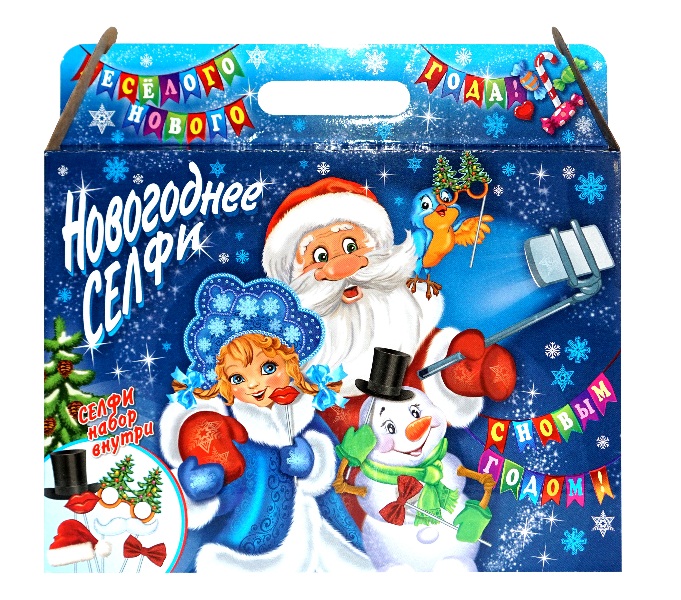 Новогодний подарок "Новогодние истории"1 кг(77 единиц)   Цена: 478,60руб.Название конфетштПроизводительКонфеты НШФ CRAZY DAYS 1ЗАО Шоколадная  фабрика "Новосибирская" г.НовосибирскКонфеты НШФ CRAZY NIGHTS 1ЗАО Шоколадная  фабрика "Новосибирская" г.НовосибирскКонфеты НШФ ЖЕЛЕЙНЫЕ  2ЗАО Шоколадная  фабрика "Новосибирская" г.НовосибирскКонфеты НШФ МУЗА СИБИРСКАЯ 2ЗАО Шоколадная  фабрика "Новосибирская" г.НовосибирскКонфеты НШФ БУРИ ВЕСТНИК 2ЗАО Шоколадная  фабрика "Новосибирская" г.НовосибирскКонфеты НШФ СНЕЖОК 2ЗАО Шоколадная  фабрика "Новосибирская" г.НовосибирскКонфеты НШФ ВОЛШ.МЕТЕЛИЦА С ВАФЛЯМИ2ЗАО Шоколадная  фабрика "Новосибирская" г.НовосибирскКонфеты НШФ ЛАСТОЧКА-ВЕСТНИЦА ВЕСНЫ 2ЗАО Шоколадная  фабрика "Новосибирская" г.НовосибирскКонфеты НШФ МЕТЕЛИЦА 1ЗАО Шоколадная  фабрика "Новосибирская" г.НовосибирскКонфеты НШФ НОВОСИБИРСКИЕ 1ЗАО Шоколадная  фабрика "Новосибирская" г.НовосибирскКонфеты НШФ РОМАШКА 2ЗАО Шоколадная  фабрика "Новосибирская" г.НовосибирскКонфеты НШФ СКАЗКА КРАСНАЯ ШАПОЧКА 1ЗАО Шоколадная  фабрика "Новосибирская" г.НовосибирскКонфеты НШФ ТРЮФЕЛИ 1ЗАО Шоколадная  фабрика "Новосибирская" г.НовосибирскКонфеты НШФ ЦЕНТР ДЕРЖАВЫ 1ЗАО Шоколадная  фабрика "Новосибирская" г.НовосибирскКонфеты JET на карам.осн.с печ.2ООО "КДВ Воронеж"Воронежская обл.Конфеты LUSSO со вкус.черн.смород.2ООО "Глобус" Ульяновская обл.Конфеты ГЛЭЙС слив.вкус2ООО "КДВ Яшкино"Кемеровская обл.Конфеты ГЛЭЙС шок.вкус2ООО "КДВ Яшкино"Кемеровская обл.Конфеты ДЖАЗЗИ глаз.(нуга-карам)2ООО "КДВ Воронеж"Воронежская обл.Конфеты ДЖАЗЗИ нуга-карамель-арахис 2ООО "КДВ Воронеж"Воронежская обл.Конфеты ИТАЛЬЯНО со вкус.черносл2ООО "КДВ" Нижний Тагил Свердловская обл.Конфеты КРОКАНТ 2ООО "КДВ" Нижний Тагил Свердловская обл.Конфеты МУ-МУЙКА парн.молочко со вк.сливок2ООО "Глобус" Ульяновская обл.Конфеты РЕКА МОЛОКА2ООО "Глобус" Ульяновская обл.Конфеты ЯРЧЕ арахис2ООО "КДВ" Нижний тагил Свердловская обл.Карамель ЯШКИНО ЖЕВ.ИРИСКА НОТА БУМ с орех.нач3ООО "КДВ Воронеж"Воронежская обл.Карамель ЯШКИНО ЖЕВАТ.НИЛЬС вк.вишн/апел/з.ябл3ООО "КДВ Воронеж"Воронежская обл.Конфеты СЛАВЯНКА Жаклин, франц зефир со вкусом клубн со слив. Шок.1АО "Славянка-Люкс" Белгородск.обл.Конфеты СЛАВЯНКА Медунок орех.3АО "Славянка плюс" Белгородск.обл.Конфеты СЛАВЯНКА Левушка 3АО "Славянка-Люкс" Белгородск.обл.Конфеты АККОНД Элитана мини с миндалем и кокосом 1ОАО "Акконд" г.Чебоксары Чувашская республикаКонфеты АККОНД Геометрика (топл.молоко, карам, фундук)2ОАО "Акконд" г.Чебоксары Чувашская республикаКонфеты АККОНД Конфеты мака руны3ОАО "Акконд" г.Чебоксары Чувашская республикаКонфеты Марсианка3ООО "Сладкий орешек" Московская обл.Драже Зоо-зоо 3ООО "Сириус" Московская обл.Конфеты Мишка в лесу 1ООО Кондитерская ф-ка "Победа" Московская обл.Конфеты форма сердечек с орех.нач. фольга голубая,красная 1ООО Кондитерская ф-ка "Победа" Московская обл.Конфеты Твикс2ООО "Марс" Московская обл.Конфеты Милки вей1ООО "Марс" Московская обл.Зефир жев.ЗЕФИРЮШКИ 7г воздушный1ООО "Мак-Иваново" Московская обл.Карамель СТРАЙК 11.3г ассорти на палочке 1ООО "КДВ Воронеж"Воронежская обл.Марм.жев.БЕГЕМОТИК БОНДИ С ВИТ.30г1ООО "КДВ Воронеж"Воронежская обл.Шоколад Аленка 60 гр1ОАО Кондитерский концерн "Бабаевский" г.Москваитого77